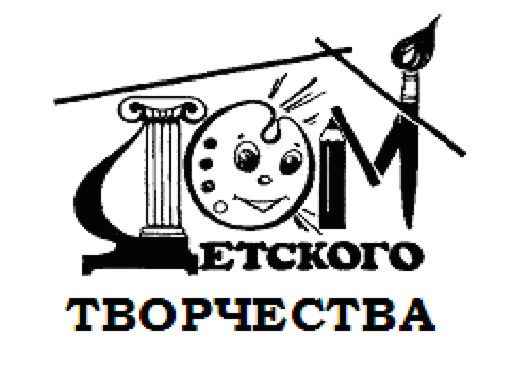 МУНИЦИПАЛЬНОЕ КАЗЕННОЕ   УЧРЕЖДЕНИЕ ДОПОЛНИТЕЛЬНОГО ОБРАЗОВАНИЯ   «ДОМ  ТВОРЧЕСТВА»_______________________________________________________________________________ СОГЛАСОВАНО:                            УТВЕРЖДАЮ:                                        УТВЕРЖДАЮ:Глава Бодайбинского           Начальник УО  Администрации                 Директор  МКУ ДО  городского поселения                     МО г. Бодайбо и района                       «Дом творчества»__________________                     ____________________                         ___________________Дубков А.В.                                            Наумова С.Е.                                   Зашеловская С.Х.ПОЛОЖЕНИЕо V районном  фестивале танцевального искусства «Танцевальная мозаика»Общие положения                                                1.1. Цель: Создание  благоприятных условий для  свободного творческого  самовыражения любителей танцевального искусства.  1.2. Задачи: Выявление талантливых детей, молодёжи   в области хореографии;Обмен опытом, установление творческих контактов между коллективами и их руководителями; Популяризация танцевального искусства среди детей и молодёжи;Создание мультимедийного фонда  фестиваля1.3. Организаторы Фестиваля: : Муниципальное казённое  учреждение дополнительного образования  «Дом творчества» совместно с администрацией Бодайбинского городского поселения и Управления образования Администрации МО  города Бодайбо и района,   в рамках проекта   «Школа без границ» и программы «Дорогой творчества МКУ ДО «Дом творчества».1.4. Сроки проведения: Фестиваль проводится 10 марта 2019 года в 12 часов. 1.5. Место проведения Фестиваля:  г. Бодайбо,  Культурно-досуговый центр. В случае изменения сроков и места проведения Фестиваля, участники будут оповещены.1.6.Участники:  К участию приглашаются  образовательные учреждения всех типов, творческие коллективы культурно-досуговых центров,  индивидуальные исполнители.Возраст участников от 5 до 18 лет2.Условия проведения2.1Участники  Фестиваля  представляют различные танцевальные композиции в соответствии с темой: « Фольклорные  традиции народов мира» (танцевальные композиции, миниатюры,   раскрывающие традиционные, издревле принятые у народов обрядовые,  праздничные гуляния,  орнаментальные и игровые хороводы, шествия, ритуальные пляски и т.д.)2.2.    На один коллектив один танцевальный номер; танцевальный коллектив  свыше 25 человек,  может представить 2 танцевальных номера2.3.     Длительность номера не более 5-х минут.Обязательно наличие костюмов, отражающих тематику номера, а так же допустимо исполнение вокала при демонстрации танцевальной композиции;2.5.Фонограммы номеров  предоставляются   до 25 февраля 2019 года  по адресу: г. Бодайбо, ул. К. Либкнехта 87.  МКУ ДО «Дом творчества». Фонограмма должна быть записана  в формате МР3 на USB flashкарту и соответствовать качеству, пригодному для публичного воспроизведения. К  фонограмме прикладывается памятка с названием коллектива, названием номера. 2.6.Генеральная репетиция Фестиваля состоится 9 марта   2019 года  с 10.00 часов по адресу: г. Бодайбо,  КДЦ, согласно утверждённого графика  по заявке участников.2.7.Каждый участник Фестиваля (коллектив) заполняет заявку на участие до 25.02.2019   (Приложение № 1). Заявку можно отправить по электронной почте moudodd@rambler.ru или по адресу: г. Бодайбо, ул. Карла Либкнехта 87. Дом  творчества. Контактные телефоны: 5-27-47, 5-15-30. 2.8. Оргкомитет конкурса: Состав оргкомитета утверждается приказом МКУ ДО «Дом творчества». В состав комитета входят: члены  Художественного совета, представители администрации городского поселения и Управления образования Администрации МО г.Бодайбо и района, родительская  общественность.2.9.Участники Фестиваля награждаются благодарственными письмами и памятными подарками. Приложение 1Организационный комитетфестиваля « Танцевальная мозаика»Заявка на участие в V районном  фестивале танцевального искусства «Танцевальная мозаика»1. Все пункты заявки должны быть заполнены в полном объёме.2. Для включения в сценарий  Фестиваля участники предоставляют творческое Эссе  (краткая информация об участнике, о коллективе). Возможно предоставление видео материала, презентации.Название коллектива, Ф.И.О. сольных исполнителей Возрастная группа УчреждениеРуководительНазвание номера